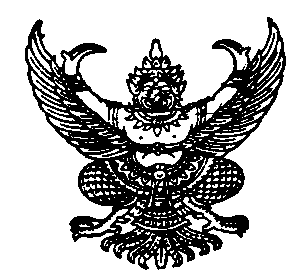  ประกาศองค์การบริหารส่วนตำบลเสาธง เรื่อง นโยบายการบริหารทรัพยากรบุคคล ประจาปีงบประมาณ พ.ศ. ๒๕๖4-2566 …………………………………………………….. โดยที่คณะกรรมการมาตรฐานการบริหารงานบุคคลส่วนท้องถิ่นได้เห็นถึงความสำคัญ ในการพัฒนาทรัพยากรบุคคล ซึ่งมีบทบาทสำคัญในการขับเคลื่อนการพัฒนาท้องถิ่นให้ก้าวหน้า และบุคลากรของท้องถิ่นให้เป็นผู้มีศักยภาพสูง จึงมีมติเห็นชอบยุทธศาสตร์การบริหารทรัพยากรบุคคลส่วนท้องถิ่น พ.ศ. 2564-25666 โดยมีวัตถุประสงค์เพื่อเสริมสร้างความเข้มแข็งให้องค์การปกครองส่วนท้องถิ่น ในการบริหารทรัพยากรบุคคลเพื่อพัฒนาศักยภาพ และสามารถพัฒนาท้องถิ่นได้อย่างบรรลุเป้าหมาย และมีความพร้อมต่อการเปลี่ยนแปลงในอนาคต   เพื่อให้องค์การบริหารส่วนตำบลเสาธงบริหารทรัพยากรบุคคลให้เป็นไปตาม          อำนาจหน้าที่แนวนโยบายภาครัฐ โปร่งใส เป็นธรรม รวมทั้งให้สอดคล้องกับการประเมินคุณธรรมและความโปร่งใส ในการดาเนินงานของหน่วยงานภาครัฐ (Integrity and Transparency Assessment : ITA)          จึงกำหนดนโยบายการบริหารทรัพยากรบุคคล เพื่อใช้เป็นแนวทางในการบริหารทรัพยากรบุคคลขององค์การบริหารส่วนตำบลเสาธงดังนี้ 1. นโยบายด้านการวางแผนกาลังคน องค์การบริหารส่วนตำบลเสาธง ดาเนินการวางแผนกาลังคน สนับสนุน และส่งเสริมให้มีโครงสร้าง ระบบงาน การจัดกรอบอัตรากาลัง สรรหาคนตามคุณลักษณะที่กำหนด เลือกสรรคนดีคนเก่ง และการบริหารอัตรากาลังให้เหมาะสมกับภารกิจขององค์กร มีความคล่องตัวต่อการขับเคลื่อน การดาเนินงานของทุกหน่วยงานในเพื่อปฏิบัติงาน ตามภารกิจของหน่วยงานตามแนวทางปฏิบัติ ดังนี้ จัดทาแผนอัตรากาลัง 3 ปี เพื่อใช้ในการกำหนดโครงสร้างและกรอบอัตรากาลัง ที่รองรับต่อภารกิจองค์การบริหารส่วนตำบลเสาธงที่เปลี่ยนแปลงไป ดำเนินการสรรหาพนักงานส่วนตำบล พนักงานครู อบต. และพนักงานจ้างให้ทัน ต่อการเปลี่ยนแปลงหรือการสูญเสียกาลังคน โดยมุ่งเน้นการสรรหาภายในห้วงเวลา 60 วัน นับแต่วันที่ตำแหน่งว่าง การรับโอนพนักงานส่วนตำบล พนักงานครู และรับสมัครบุคคลเพื่อเลือกสรร เป็นพนักงานจ้าง ต้องประกาศทางเว็บไซต์ องค์การบริหารส่วนตำบลเสาธง และแจ้งข่าวประชาสัมพันธ์ไปยังหน่วยงานอื่นประกอบด้วย 1) องค์การบริหารส่วนตำบลในเขตจังหวัดพระนครศรีอยุธยา และจังหวัดใกล้เคียง 2) เทศบาลในเขตจังหวัดพระนครศรีอยุธยา และจังหวัดใกล้เคียง 3) หมู่บ้านในเขตองค์การบริหารส่วนตำบลเสาธง 2. นโยบายด้านการบรรจุและแต่งตั้งบุคลากร องค์การบริหารส่วนตำบลเสาธง ต้องบรรจุและแต่งตั้งบุคลากรในตำแหน่งว่างตามกรอบอัตรากาลังของแผนอัตรากาลัง 3 ปี เพื่อให้มีพนักงานส่วนตำบลและพนักงานจ้าง สาหรับปฏิบัติหน้าที่ให้เป็นไปอย่างมีประสิทธิภาพและประสิทธิผลตามแผนการดาเนินงาน โดยมีแนวทางปฏิบัติดังนี้ 2.1 บรรจุและแต่งตั้งผู้สอบแข่งขันได้ตามที่คณะกรรมการกลางการสอบแข่งขันพนักงานส่วนท้องถิ่น (กสถ.) ได้ดาเนินการสอบแข่งขัน 2.2 แต่งตั้งพนักงานจ้างผู้ผ่านการสอบและคัดเลือกบุคคล ตามประกาศการรับสมัครสอบเพื่อสรรหาและคัดเลือกบุคคลเพื่อแต่งตั้งเป็นพนักงานจ้างตามภารกิจ 2.3 แต่งตั้งพนักงานส่วนตำบลผู้ที่ดารงตำแหน่งที่สูงขึ้น 3. นโยบายด้านการพัฒนา องค์การบริหารส่วนตำบลเสาธง ดาเนินการวางแผนพัฒนาบุคลากร เตรียมความพร้อมของพนักงานส่วนตำบล และพนักงานครู เพื่อเป็นข้าราชการผู้มีผลสัมฤทธิ์สูงขององค์การบริหารส่วนตำบลเสาธงพัฒนาความรู้ ทักษะ และสมรรถนะตามมาตรฐานกาหนดตำแหน่ง โดยใช้เครื่องมือที่หลากหลายตามเส้นทางการพัฒนาบุคลากร เพื่อให้สามารถรองรับภารกิจของหน่วยงานได้อย่างมีประสิทธิภาพ ตามแนวทางปฏิบัติดังนี้ 3.1 จัดทาแผนพัฒนาบุคลากร 3 ปี เพื่อเป็นกรอบในการพัฒนาของบุคลากรในแต่ละตำแหน่ง 3.2 ดาเนินการตามแผนพัฒนาบุคลากรประจาปี โดยการจัดส่งข้าราชการเข้ารับ การฝึกอบรมความรู้ตามสายงานของแต่ละตาแหน่ง 3.3 จัดองค์ความรู้ในองค์กร (Knowledge Management: KM) ได้แก่ ความรู้ด้านแผนงานการบริหารงานบุคคล งบประมาณ การคลัง หรืออื่นๆ ที่สามารถใช้เป็นเครื่องมือในการบริหารงาน และพัฒนาท้องถิ่นให้เข้มแข็ง 4. นโยบายด้านการธำารงรักษา องค์การบริหารส่วนตำบลเสาธง ต้องวางเส้นทางความก้าวหน้าในสายงานที่ชัดเจน ปรับปรุงระบบฐานข้อมูลบุคคล การประเมินผลการปฏิบัติราชการของพนักงานส่วนตำบล พนักงานครู และการประเมินผลการปฏิบัติงานของพนักงานจ้างที่มีประสิทธิภาพ และยกย่อง ชมเชยบุคลากร เพื่อให้บุคลากรเกิดความผูกพันต่อหน่วยงาน รวมทั้งการประเมินพิจารณาเงินรางวัลประจาปี ตามแนวทางปฏิบัติดังนี้ 4.1 จัดทาเส้นทางความก้าวหน้าในสายงานแจ้งเวียนให้ข้าราชการในหน่วยงานรับทราบ 4.2 ควบคุมให้การประเมินผลการปฏิบัติราชการของพนักงานส่วนตำบล พนักงานครู และการประเมินผลการปฏิบัติราชการของพนักงานจ้างเป็นไปตามหลักเกณฑ์และวิธีการที่องค์การบริหารส่วนตำบลเสาธงกำหนด พร้อมทั้งให้การเลื่อนขั้นเงินเดือนของพนักงานส่วนตำบล พนักงานครู และเลื่อนค่าตอบแทนของพนักงานจ้างเป็นไปตามช่วงเวลาที่กำหนด หากมีพนักงานส่วนตำบล พนักงานครู หรือพนักงานจ้างร้องเรียน ต้องขอความเป็นธรรมให้รวบรวมและรีบนาเสนอนายกองค์การบริหารส่วนตำบลเสาธง พิจารณาโดยด่วน 4.3 จัดกิจกรรมเข่งขันกีฬาบุคลากรสัมพันธ์เป็นประจาทุกปี เพื่อให้กีฬาเป็นสื่อกลาง ในการเชื่อมความสัมพันธ์และความสามัคคีที่ดีของบุคลากรในหน่วยงาน รวมทั้งเป็นการเสริมสร้างสุขภาพให้แข็งแรง 4.4 ปรับปรุงฐานข้อมูลบุคลากรในระบบสารสนเทศศูนย์บริหารข้อมูลบุคลากรท้องถิ่นแห่งชาติให้เป็นปัจจุบัน 4.5 จัดกิจกรรมการยกย่อง ชมเชยบุคลากร เช่น การคัดเลือกพนักงานส่วนตำบล ดีเด่น พนักงานครู ดีเด่น ผู้ผ่านการประเมินประสิทธิภาพและประสิทธิผลในระดับดีเด่น เพื่อเป็น การเสริมสร้างความรัก ความผูกพันระหว่างบุคลากรกับองค์การบริหารส่วนตำบลเสาธงและหากมีบุคลากรที่ประพฤติดีสมควรแก่การเป็นแบบอย่างให้ผู้บังคับบัญชารายงานให้นายกองค์การบริหารส่วนตำบลเสาธงรับทราบเพื่อพิจารณาเป็นกรณีพิเศษ 4.6 ควบคุมให้มีการประเมินพิจารณาเงินรางวัลประจาปีของพนักงานส่วนตำบล และพนักงานจ้างขององค์การบริหารส่วนตำบลเสาธง ให้เป็นไปตามประกาศหลักเกณฑ์ที่กำหนด 5. นโยบายด้านคุณประโยชน์และการส่งเสริม องค์การบริหารส่วนตำบลเสาธง โดยทุกส่วนราชการร่วมมือกันในการบริหารทรัพยากรบุคคลอย่างเป็นระบบ ส่งเสริมจริยธรรมและรักษาวินัย ส่งเสริมการพัฒนาคุณภาพชีวิต และบุคลากรให้เข้าถึงช่องทางการรับทราบข้อมูลด้านการบริหารทรัพยากรบุคคล รวมทั้งควบคุม กากับ ดูแลให้ปฏิบัติราชการอย่างมีประสิทธิภาพ ตามแนวทางปฏิบัติ ดังนี้ 5.1 ให้ผู้บังคับบัญชามอบหมายงานแก่ผู้ใต้บังคับบัญชาอย่างเป็นธรรม ไม่เลือกปฏิบัติ รวมทั้งควบคุม กากับ ดูแลผู้ใต้บังคับบัญชาปฏิบัติตามระเบียบวินัย ประมวลจริยธรรมพนักงานส่วนตำบลและมาตรฐานคุณธรรมและจริยธรรมของพนักงานส่วนตำบลและพนักงานจ้างองค์การบริหารส่วนตำบลเสาธง ทราบโดยเร็ว 5.2 การพิจารณาแต่งตั้งพนักงานส่วนตำบล พนักงานครู ให้ดารงตำแหน่งที่สูงขึ้นในตำแหน่งต่างๆ จะยึดถือความรู้ ความสามารถและประโยชน์สูงสุด และปฏิบัติตามหลักเกณฑ์ที่คณะกรรมการกลางพนักงานส่วนตำบล (ก.อบต.) และคณะกรรมการพนักงานส่วนตำบลจังหวัดพระนครศรีอยุธยา (ก.อบต.จังหวัดพระนครศรีอยุธยา) กำหนด จึงประกาศให้ทราบโดยทั่วไป ประกาศ ณ วันที่  11  มกราคม พ.ศ. ๒๕๖5 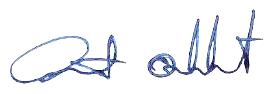 ( นายวสันต์  อินทร์จันทร์)    นายกองค์การบริหารส่วนตำบลเสาธง